1.2	to examine the results of ITU-R studies, in accordance with Resolution 232 (WRC-12), on the use of the frequency band 694-790 MHz by the mobile, except aeronautical mobile, service in Region 1 and take the appropriate measures;Issue DIntroductionThis agenda item seeks to study the spectrum requirement for the mobile service and for the broadcasting service in the frequency band below 790 MHz and to study the appropriate channelling arrangements for the mobile service in this band with due regard to compatibility with other primary services to which the band is allocated, including in adjacent bands.ProposalsPursuant to the results of the ITU-R studies on Issue D, the Arab States administrations propose modification of the existing upper limits of frequency bands mentioned in RR No. 5.296 for the secondary allocation of 694 MHz and extension of that use to the applications ancillary to programme-making.Accordingly, these administrations support the following proposal:ARTICLE 5Frequency allocationsSection IV – Table of Frequency Allocations
(See No. 2.1)

MOD	ARB/25A2A3/15.296	Additional allocation:  in Albania, Germany, Saudi Arabia, Austria, Bahrain, Belgium, Benin, Bosnia and Herzegovina, Burkina Faso, Cameroon, Congo (Rep. of the), Côte d'Ivoire, Croatia, Denmark, Djibouti, Egypt, United Arab Emirates, Spain, Estonia, Finland, France, Gabon, Ghana, Iraq, Ireland, Iceland, Israel, Italy, Jordan, Kuwait, Latvia, The Former Yugoslav Republic of Macedonia, Libya, Liechtenstein, Lithuania, Luxembourg, Mali, Malta, Morocco, Moldova, Monaco, Niger, Norway, Oman, the Netherlands, Poland, Portugal, Qatar, the Syrian Arab Republic, Slovakia, the Czech Republic, the United Kingdom, Sudan, Sweden, Switzerland, Swaziland, Chad, Togo, Tunisia Turkey, Angola, Botswana, Lesotho, Malawi, Mauritius, Mozambique, Namibia, Nigeria, South Africa, Tanzania, Zambia and Zimbabwe, the band 470-69 MHz also allocated on a secondary basis to the land mobile service, intended for applications ancillary to broadcasting. Stations of the land mobile service in the countries listed in this footnote shall not cause harmful interference to existing or planned stations operating in accordance with the Table in countries other than those listed in this footnote.    (WRC-)Reasons:	The frequency band must be modified due to addition of the mobile service, except aeronautical mobile in the band 694-790 MHz, and the addition of the term “and programme making” to “applications ancillary to broadcasting” in RR No. 5.296 will increase flexibility in the use of the spectrum.______________World Radiocommunication Conference (WRC-15)
Geneva, 2–27 November 2015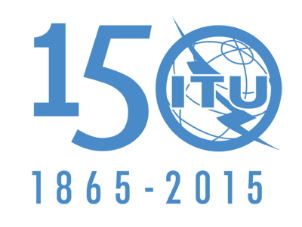 INTERNATIONAL TELECOMMUNICATION UNIONPLENARY MEETINGAddendum 3 to 
Document 25(Add.2)-E10 September 2015Original: ArabicArab States Common ProposalsArab States Common ProposalsProposals for the work of the conferenceProposals for the work of the conferenceAgenda item 1.2Agenda item 1.2